PERSON  SPECIFICATION  -	(Apprentice Joiner)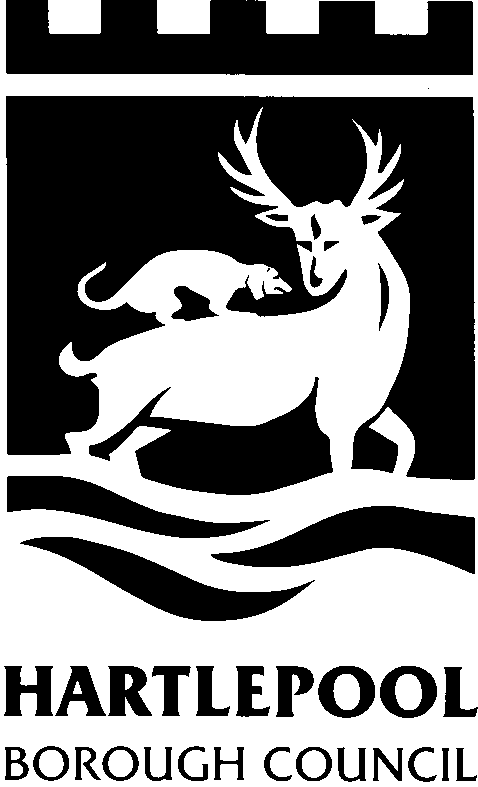 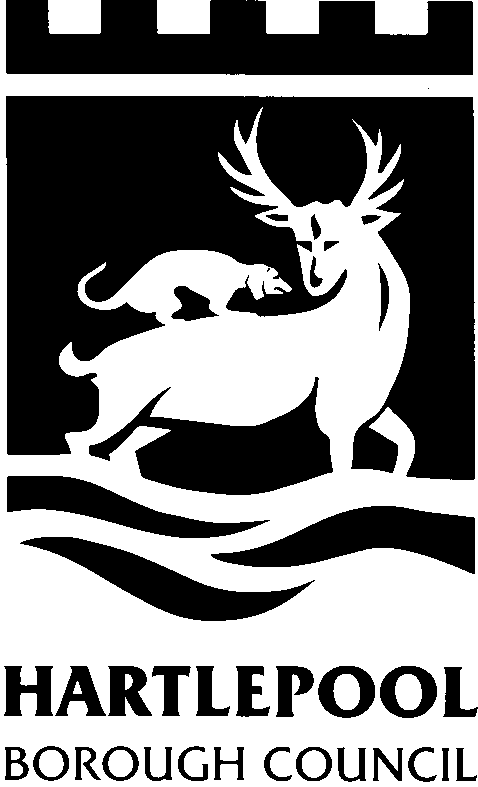 Please note all appointments within Hartlepool Borough Council are subject to a declaration of medical fitness by the Council’s Occupational Health Consultant (having made reasonable adjustments in line with the Disability Discrimination Act (1995)) where necessary.- 2 -REQUIREMENTSESSENTIAL CRITERIAPlease indicate in brackets after each criteria how this will be verified, ie (F), (I), (T)DESIRABLE CRITERIAPlease indicate in brackets after each criteria how this will be verified, ie (F), (I), (T)Educational/vocational/ occupational qualifications and/or trainingSpecific qualifications (or equivalents)2 GCSE qualifications at grade 3 (D) or above in Maths and English Language (F)Willingness to train further up to level 3 or equivalent (F) (I)2 GCSE qualifications at grade 4 (C) or above in Maths and English Language (F)Level 2 Certificate in Wood Occupations or equivalentWork or other relevant experienceMust be able to demonstrate an interest in the Joinery trade (F) (I)Awareness of what services Hartlepool Council provides. (F) (I)ESSENTIAL/DESIRABLE CRITERIA WILL BE VERIFIED BY:-   F = FORM           I = INTERVIEW          T = TEST(S)ESSENTIAL/DESIRABLE CRITERIA WILL BE VERIFIED BY:-   F = FORM           I = INTERVIEW          T = TEST(S)ESSENTIAL/DESIRABLE CRITERIA WILL BE VERIFIED BY:-   F = FORM           I = INTERVIEW          T = TEST(S)REQUIREMENTSESSENTIALPlease indicate in brackets after each criteria how this will be verified, ie (F), (I), (T)DESIRABLEPlease indicate in brackets after each criteria how this will be verified, ie (F), (I), (T)Skills, abilities, knowledge and competenciesAwareness of Health & Safety issues.  (I)Effective communication skills (I) (F)Good planning and organisational skills (I) (F)General competenciesGood timekeeping and punctuality.  (I)Ability to work as a member of a team (F) (I)Be able to work at height using the appropriate access equipment.  (I)Clean and tidy appearance.  (I)Enthusiasm for development of self, post and organisation.  (I)ESSENTIAL/DESIRABLE CRITERIA WILL BE VERIFIED BY:-   F = FORM           I = INTERVIEW          T = TEST(S)ESSENTIAL/DESIRABLE CRITERIA WILL BE VERIFIED BY:-   F = FORM           I = INTERVIEW          T = TEST(S)ESSENTIAL/DESIRABLE CRITERIA WILL BE VERIFIED BY:-   F = FORM           I = INTERVIEW          T = TEST(S)